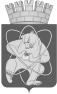 Городской округ«Закрытое административно – территориальное образование  Железногорск Красноярского края»АДМИНИСТРАЦИЯ ЗАТО г. ЖЕЛЕЗНОГОРСКПОСТАНОВЛЕНИЕ        20.06.2024                                                                                                                                 № 1099г. ЖелезногорскО предоставлении субсидий на иные цели муниципальному бюджетному учреждению дополнительного образования «Детская художественная школа» на обеспечение возможности участия одаренных детей в краевых массовых мероприятиях, имеющих школьный, муниципальный и краевой уровень организации, на модернизацию материально-технической базы образовательных организаций, работающих с одаренными детьми	В соответствии с Федеральным законом от 06.10.2003 № 131-ФЗ «Об общих принципах организации местного самоуправления в Российской Федерации», постановлением Администрации ЗАТО г. Железногорск 
от 01.02.2021 № 227 «Об утверждении порядка определения объема и условий предоставления из бюджета ЗАТО Железногорск субсидий на иные цели муниципальным бюджетным и автономным учреждениям культуры, учреждениям дополнительного образования в сфере культуры ЗАТО Железногорск», руководствуясь Уставом ЗАТО Железногорск, принимая 
во внимание письмо МКУ «Управление культуры» от 06.06.2024 № 01-35/2405,ПОСТАНОВЛЯЮ:1. Предоставить субсидии на иные цели муниципальному бюджетному учреждению дополнительного образования «Детская художественная школа»:1.1. На обеспечение возможности участия одаренных детей в краевых массовых мероприятиях, имеющих школьный, муниципальный и краевой уровень организации в размере 20 000 (двадцать тысяч) рублей 00 копеек.1.2. На модернизацию материально-технической базы образовательных организаций, работающих с одаренными детьми в размере 99 000 (девяносто девять тысяч) рублей 00 копеек.2.  Отделу общественных связей Администрации ЗАТО г. Железногорск (И.С. Архипова) разместить настоящее постановление на официальном сайте Администрации ЗАТО г. Железногорск в информационно-телекоммуникационной сети «Интернет».3. Контроль над исполнением настоящего постановления возложить 
на исполняющего обязанности заместителя Главы ЗАТО г. Железногорск 
по социальным вопросам Ю.А. Грудинину.4. Настоящее постановление вступает в силу с момента его подписания.Исполняющий обязанностиГлавы ЗАТО г. Железногорск      			  	                  Р.И. Вычужанин